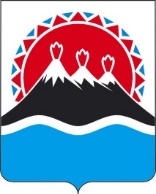 РЕГИОНАЛЬНАЯ СЛУЖБАПО ТАРИФАМ И ЦЕНАМ КАМЧАТСКОГО КРАЯПОСТАНОВЛЕНИЕВ соответствии с Федеральным законом от 31.03.1999 № 69-ФЗ 
«О газоснабжении в Российской Федерации», постановлениями Правительства Российской Федерации от 29.12.2000 № 1021 «О государственном регулировании цен на газ и тарифов на услуги по его транспортировке на территории Российской Федерации», от 30.12.2013 № 1314 «Об утверждении Правил подключения (технологического присоединения) объектов капитального строительства к сетям газораспределения, а также об изменении и признании утратившими силу некоторых актов Правительства Российской Федерации», от 30.01.2018 № 82 «О внесении изменений в некоторые акты Правительства Российской Федерации по вопросам совершенствования порядка подключения объектов капитального строительства к газораспределительным сетям и повышения эффективности энергетической инфраструктуры», приказом ФАС России от 16.08.2018 № 1151/18 
«Об утверждении Методических указаний по расчету размера платы за технологическое присоединение газоиспользующего оборудования к газораспределительным сетям и (или) размеров стандартизированных тарифных ставок, определяющих ее величину», постановлением Правительства Камчатского края от 07.04.2023 № 204-П «Об утверждении Положения о Региональной службе по тарифам и ценам Камчатского края», протоколом Правления Региональной службы по тарифам и ценам Камчатского края от ХХ.07.2024 № ХХПОСТАНОВЛЯЮ:1. Внести в постановление Региональной службы по тарифам и ценам Камчатского края от 18.12.2023 № 273-Н «Об установлении размера платы за технологическое присоединение газоиспользующего оборудования к газораспределительным сетям и стандартизированных тарифных ставок, определяющих ее величину, АО «Газпром газораспределение Дальний Восток» для объектов на территории Камчатского края на 2024 год» изменение, изложив приложение 3 в редакции согласно приложению 1 к настоящему постановлению.2. Настоящее постановление вступает в силу со дня его принятия.Приложение 1 к постановлению Региональной службы по тарифам и ценам Камчатского края от ХХ.07.2024 № ХХ«Приложение 3 к постановлению Региональной службы по тарифам и ценам Камчатского края 
от 18.12.2023 № 273-Н Стандартизированные тарифные ставки на покрытие расходовАО «Газпром газораспределение Дальний Восток» на территории Камчатского края на 2024 год, связанных с проектированием и строительством газопровода внутри границ земельного участка Заявителя с максимальным расходом газа не более 42 м3/час (без учета НДС)».[Дата регистрации] № [Номер документа]г. Петропавловск-КамчатскийО внесении изменений в постановление Региональной службы по тарифам и ценам Камчатского края от 18.12.2023 № 273-Н «Об установлении размера платы за технологическое присоединение газоиспользующего оборудования к газораспределительным сетям и стандартизированных тарифных ставок, определяющих ее величину, АО «Газпром газораспределение Дальний Восток» для объектов на территории Камчатского края на 2024 год»Руководитель[горизонтальный штамп подписи 1]М.В. ЛопатниковаОбозначениеНаименование стандартизированныхтарифных ставокНаименование стандартизированныхтарифных ставокЕдиница измеренияРазмер стандартизированных тарифныхставок в текущих ценах, руб.Размер стандартизированных тарифныхставок в текущих ценах, руб.СпрРазмер стандартизированной тарифной ставки на проектирование сети газопотребленияРазмер стандартизированной тарифной ставки на проектирование сети газопотребленияруб./объект35 406,0735 406,07СгРазмер стандартизированной тарифной ставки на строительство газопровода и устройств системы электрохимической защиты от коррозииРазмер стандартизированной тарифной ставки на строительство газопровода и устройств системы электрохимической защиты от коррозииРазмер стандартизированной тарифной ставки на строительство газопровода и устройств системы электрохимической защиты от коррозииРазмер стандартизированной тарифной ставки на строительство газопровода и устройств системы электрохимической защиты от коррозииРазмер стандартизированной тарифной ставки на строительство газопровода и устройств системы электрохимической защиты от коррозииСгСтальные газопроводы по диапазонам наружных диаметров: 46-57 мм руб./км2 934 583,222 934 583,22СгСтальные газопроводы по диапазонам наружных диаметров: 58-76 ммруб./км3 783 544,853 783 544,85СгПолиэтиленовые газопроводы по диапазонам наружных диаметров:64-90 мм руб./км4 706 378,314 706 378,31СпргРазмер стандартизированной тарифной ставки на установку пункта редуцирования газа Размер стандартизированной тарифной ставки на установку пункта редуцирования газа Размер стандартизированной тарифной ставки на установку пункта редуцирования газа Размер стандартизированной тарифной ставки на установку пункта редуцирования газа Размер стандартизированной тарифной ставки на установку пункта редуцирования газа Спргпропускной способностью:до 10 куб. метров в часруб./шт.25 635,1525 635,15Спргпропускной способностью:11-20 куб. метров в часруб./шт.25 635,1525 635,15Спргпропускной способностью:21-31 куб. м в часруб./шт.25 635,1525 635,15Спргпропускной способностью:32-49 куб. метров в часруб./шт.25 635,1525 635,15Спргбез учета оборудованиябез учета оборудованиябез учета оборудованиябез учета оборудованиябез учета оборудованияСпргпропускной способностью:до 10 куб. метров в часруб./шт.19 165,7619 165,76Спргпропускной способностью:11-20 куб. метров в часруб./шт.19 165,7619 165,76Спргпропускной способностью:21-31 куб. м в часруб./шт.19 165,7619 165,76Спргпропускной способностью:32-49 куб. метров в часруб./шт.19 165,7619 165,76СоуРазмер стандартизированной тарифной ставки на установку отключающих устройствРазмер стандартизированной тарифной ставки на установку отключающих устройствруб./шт2 561,342 561,34СгоксРазмер стандартизированной тарифной ставки на устройство внутреннего газопровода объекта капитального строительства ЗаявителяРазмер стандартизированной тарифной ставки на устройство внутреннего газопровода объекта капитального строительства ЗаявителяРазмер стандартизированной тарифной ставки на устройство внутреннего газопровода объекта капитального строительства ЗаявителяРазмер стандартизированной тарифной ставки на устройство внутреннего газопровода объекта капитального строительства ЗаявителяРазмер стандартизированной тарифной ставки на устройство внутреннего газопровода объекта капитального строительства ЗаявителяСгоксСтальные газопроводы по диапазонам диаметров:11-15 ммруб./км1 389 500,911 389 500,91СгоксСтальные газопроводы по диапазонам диаметров:16-20 ммруб./км1 441 887,551 441 887,55СгоксСтальные газопроводы по диапазонам диаметров:21-25 ммруб./км1 457 837,031 457 837,03СгоксСтальные газопроводы по диапазонам диаметров:26-32 ммруб./км1 498 834,311 498 834,31СпуРазмер стандартизированной тарифной ставки на установку прибора учета газа Размер стандартизированной тарифной ставки на установку прибора учета газа руб./шт.1 297,241 297,24СгиоРазмер стандартизированной тарифной ставки на установку газоиспользующего оборудованияРазмер стандартизированной тарифной ставки на установку газоиспользующего оборудованияРазмер стандартизированной тарифной ставки на установку газоиспользующего оборудованияРазмер стандартизированной тарифной ставки на установку газоиспользующего оборудованияРазмер стандартизированной тарифной ставки на установку газоиспользующего оборудованияСгиоустановка плиты газовой до 2-х конфорокустановка плиты газовой до 2-х конфорокруб./шт.руб./шт.5 261,05Сгиоустановка плиты газовой до 4-х конфорокустановка плиты газовой до 4-х конфорокруб./шт.руб./шт.5 853,33Сгиоустановка газового котла настенногоустановка газового котла настенногоруб./шт.руб./шт.16 221,84Сгиоустановка газового котла напольногоустановка газового котла напольногоруб./шт.руб./шт.22 875,74